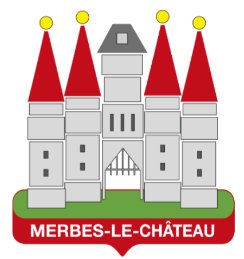 Administration Communale 
Rue St Martin 716567  Merbes-le-ChâteauVotre correspondant : Madame Véronique PREAUX0474/64.32.34Formulaire de demande de location d’une salle communaleParticulierCoordonnées du demandeur (responsable de la location): NOM et prénom : ……………………………………………………………………………………………………………..Adresse : …………………………………………………………………………………………………………………………..Téléphone : ………………………………………………………………………………………………………………………E-mail : ……………………………………………………………………………………………………………………………..Identification de la salle : ……………………………………………………………………………………………………………..Type d’activité ou de manifestation : …………………………………………………………………………………………..Période d’occupation sollicitée : ………………………………………………………………………………………………….Demande de location de matériel : ……………………………………………………………………………………………..Commentaire éventuel :………………………………………………………………………………………………………………………………………………………..………………………………………………………………………………………………………………………………………………………..ATTENTION : Tout évènement, quel qu’il soit, organisé dans la salle Desoil (Fontaine-Valmont) ou dans la salle de la gare (Labuissière) devra impérativement être clôturé au maximum à 22h.A la fin de l’occupation des locaux, l’occupant veillera à éteindre l’éclairage, fermer les robinets, diminuer le chauffage, débrancher et ouvrir les frigos. Il veillera également au nettoyage correct des locaux et du matériel mis à sa disposition ainsi qu’à l’évacuation des déchets.S’il se rend coupable d’un ou plusieurs manquements repris à l’article 20 du règlement, le demandeur s’expose à un refus de restitution de sa caution. Je m’engage à me conformer aux prescriptions qui me seront imposées par le Collège communal et à respecter le Règlement de mise à disposition des salles communales qui m’a été remis.  Date de la demande :  		         Signature : 